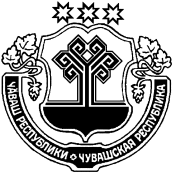 О реорганизации муниципального бюджетного общеобразовательного учреждения «Яншихово-Норвашская средняя общеобразовательная школа» Янтиковского района Чувашской Республики путем присоединения к нему муниципального бюджетного дошкольного образовательного учреждения «Яншихово-Норвашский детский сад» Янтиковского района Чувашской Республики В соответствии с Гражданским кодексом Российской Федерации, Федеральным законом от 24.07.1998 № 124-ФЗ «Об основных гарантиях прав ребенка в Российской Федерации», Федеральным законом от 29.12.2012 №273-Ф3 «Об образовании в Российской Федерации», приказом Министерства образования и молодежной политики Чувашской Республики от 22.01.2014 № 91 «Об утверждении Порядка проведения оценки последствий принятия решения о реорганизации или ликвидации государственной образовательной организации Чувашской Республики, муниципальной образовательной организации, включая критерии этой оценки (по типам данных образовательных организаций), порядка создания комиссии по оценке последствий такого решения и подготовки ею заключений», заключением комиссии по оценке последствий принятия решения о реорганизации или ликвидации муниципальных образовательных организаций Янтиковского района Чувашской Республики и подготовки ею заключений от 08.02.2021 администрация Янтиковского района п о с т а н о в л я е т:1. Реорганизовать муниципальное бюджетное общеобразовательное учреждение «Яншихово-Норвашская средняя общеобразовательная школа» Янтиковского района Чувашской Республики (далее – МБОУ «Яншихово-Норвашская СОШ»), расположенное по адресу: Чувашская Республика, Янтиковский район, село Яншихово-Норваши, улица Школьная, дом 14, ИНН 2121001901, путем присоединения к нему муниципального бюджетного дошкольного образовательного учреждения «Яншихово-Норвашский детский сад» Янтиковского района Чувашской Республики (далее – МБДОУ «Яншихово-Норвашский детский сад»), расположенного по адресу: Чувашская Республика, Янтиковский район, село Яншихово-Норваши, улица Школьная, дом 11, ИНН 2121002006.2. Установить, что МБОУ «Яншихово-Норвашская СОШ» является правопреемником МБДОУ «Яншихово-Норвашский детский сад».3. Утвердить план мероприятий по реорганизации МБОУ «Яншихово-Норвашская СОШ» путем присоединения к нему МБДОУ «Яншихово-Норвашский детский сад» согласно приложению к настоящему постановлению.4. Отделу образования администрации Янтиковского района обеспечить осуществление в установленном порядке необходимых организационно-правовых действий, связанных с реорганизацией МБОУ «Яншихово-Норвашская СОШ» путем присоединения к нему МБДОУ «Яншихово- Норвашский детский сад».5. Отделу экономики и имущественных отношений администрации Янтиковского района внести соответствующие изменения в реестр муниципального имущества Янтиковского района.6. Контроль за исполнением настоящего постановления возложить на заместителя главы администрации – начальника отдела образования О.А. Ломоносова.7. Настоящее постановление вступает в силу после официального опубликования (обнародования).Глава администрацииЯнтиковского района                                                                           В.Б. МихайловУТВЕРЖДЕНпостановлением администрации Янтиковского районаот __.__.2021 г. № _____План мероприятийпо реорганизации МБОУ «Яншихово-Норвашская СОШ» путем присоединения к нему МБДОУ «Яншихово-Норвашский детский сад»ЧУВАШСКАЯ РЕСПУБЛИКАЧĂВАШ РЕСПУБЛИКИАДМИНИСТРАЦИЯЯНТИКОВСКОГО РАЙОНАПОСТАНОВЛЕНИЕ02.03.2021   № 101село ЯнтиковоТĂВАЙ РАЙОНАДМИНИСТРАЦИЙĔЙЫШĂНУ02.03.2021  101 № Тǎвай ялě№ п/пМероприятияСрокиОтветственныйУведомление в письменной форме Межрайонную ИФНС №4 по Чувашской Республике о начале процедуры реорганизации МБОУ «Яншихово-Норвашская СОШ» путем присоединения к нему МБДОУ «Яншихово- Норвашский детский сад» (далее - реорганизация МБОУ «Яншихово-Норвашская СОШ»)в течение 3-х рабочих дней со дня подписания настоящего постановленияДиректор МБОУ «Яншихово-Норвашская СОШ»Информирование родителей (законных представителей) воспитанников о реорганизации МБОУ «Яншихово-Норвашская СОШ»в течение 14календарных дней со дня подписания настоящего постановленияДиректор МБОУ «Яншихово-Норвашская СОШ»,заведующий МБДОУ «Яншихово-Норвашский детский сад»Письменное уведомление сотрудников МБОУ «Яншихово-Норвашская СОШ», МБДОУ «Яншихово-Норвашский детский сад» о реорганизации МБОУ «Яншихово-Норвашская СОШ»в течение 3-х рабочих дней со дня подписания настоящего постановленияДиректор МБОУ «Яншихово-Норвашская СОШ»,заведующий МБДОУ «Яншихово-Норвашский детский сад»Размещение в средствах массовой информации, в которых опубликовываются данные о государственной регистрации юридических лиц (журнал «Вестник государственной регистрации»), уведомления о реорганизации МБОУ «Яншихово-Норвашская СОШ»два раза: первый раз в течение 3-х рабочих дней со дня внесения в ЕГРЮЛ записи о начале процедуры реорганизации МБОУ «Яншихово-Норвашская СОШ»; второй раз – не ранее дня, следующего за днем истечения одного месяца со дня размещения в указанных средствах массовой информации первого уведомленияДиректор МБОУ «Яншихово-Норвашская СОШ»Инвентаризация имущества и обязательств МБОУ «Яншихово-Норвашская СОШ», МБДОУ «Яншихово Норвашский детский сад»; подготовка передаточного актав течение одного месяца со дня подписания настоящего постановленияМКУ «Централизованная бухгалтерия Янтиковского района»,директор МБОУ «Яншихово-Норвашская СОШ»,заведующий МБДОУ «Яншихово-Норвашский детский сад» Согласование передаточного акта в отделе экономики и имущественных отношений администрации Янтиковского района в течение пяти дней со дня представленияДиректор МБОУ «Яншихово-Норвашская СОШ»Разработка проекта устава МБОУ «Яншихово-Норвашская СОШ»март-апрель 2021 г.Директор МБОУ «Яншихово-Норвашская СОШ»Утверждение передаточногоакта март-апрель 2021 г.Отдел экономики и имущественных отношений администрации Янтиковского районаУтверждение устава МБОУ «Яншихово-Норвашская СОШ» в новой редакциив течение одного месяца со дня внесения в ЕГРЮЛ записи о прекращениидеятельности МБДОУ «Яншихово-Норвашский детский сад»Директор МБОУ «Яншихово-Норвашская СОШ»Направление устава МБОУ «Яншихово-Норвашская СОШ» в новой редакции в ИФНСв течение 3-х рабочих дней со дня утверждения уставаДиректор МБОУ «Яншихово-Норвашская СОШ»Переоформление  правоустанавливающих документов  на объекты  недвижимости и движимого имуществав течение месяца со дня внесения в ЕГРЮЛ записи о прекращениидеятельности МБДОУ «Яншихово-Норвашский детский сад»Директор МБОУ «Яншихово-Норвашская СОШ»Внесение изменений в реестр муниципальной собственности Янтиковского районав течение месяца со дня внесения в ЕГРЮЛ 
записи о прекращении деятельности МБДОУ «Яншихово-Норвашский детский сад»Отдел экономики и имущественных отношений администрации Янтиковского районаНаправление пакета документов на переоформление лицензии на образовательную деятельностьв течение 3-х рабочих дней после регистрации устава в новой редакции в ИФНСДиректор МБОУ «Яншихово-Норвашская СОШ» 